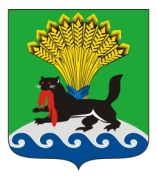 РОССИЙСКАЯ ФЕДЕРАЦИЯИРКУТСКАЯ ОБЛАСТЬИРКУТСКОЕ РАЙОННОЕ МУНИЦИПАЛЬНОЕ ОБРАЗОВАНИЕАДМИНИСТРАЦИЯПОСТАНОВЛЕНИЕот «12» февраля 2021					                                            № 77                                       Об организации временного трудоустройства несовершеннолетних граждан в возрасте от 14 до 18 лет, обучающихся в муниципальных общеобразовательных организациях Иркутского районного муниципального образования, на 2021 – 2023 годыВ целях обеспечения временного трудоустройства несовершеннолетних граждан в возрасте от 14 до 18 лет, обучающихся в муниципальных общеобразовательных организациях Иркутского районного муниципального образования, в свободное от учебы время, содействия занятости населения Иркутского районного муниципального образования, в соответствии со статьей 63 Трудового кодекса Российской Федерации, частью 2 статьи 15.1 Федерального Закона от 06.10.2003 № 131–ФЗ «Об общих принципах организации местного самоуправления в Российской Федерации» и статьей 7.2 Закона Российской Федерации от 19.04.1991 № 1032-1 «О занятости населения в Российской Федерации», руководствуясь статьями 39, 45, 54 Устава Иркутского районного муниципального образования, администрация Иркутского районного муниципального образования ПОСТАНОВЛЯЕТ:1. Организовать временное трудоустройство несовершеннолетних граждан в возрасте от 14 до 18 лет, обучающихся в муниципальных общеобразовательных организациях Иркутского районного муниципального образования, на базе муниципальных общеобразовательных организаций на 2021 - 2023 годы.2. Утвердить расчет затрат на оплату труда  одного несовершеннолетнего     обучающегося в возрасте от 14 до 18 лет (приложение 1).3. Управлению образования администрации Иркутского районного муниципального образования поручить:1) руководителям муниципальных общеобразовательных организаций Иркутского районного муниципального образования (далее – общеобразовательные организации) заключить договоры с областным государственным казенным учреждением «Центр занятости населения Иркутского района» о совместной деятельности по организации и проведению временного трудоустройства 465 несовершеннолетних граждан в возрасте от 14 до  18  лет,  обучающихся   в   общеобразовательных   организациях (далее – несовершеннолетние обучающиеся), с 1 марта по 31 октября на базе общеобразовательных организаций по специальности «подсобный рабочий»;2) руководителям общеобразовательных организаций внести изменения в штатные расписания, введя в них с 1 марта по 31 октября дополнительные 58,13 штатных единиц по специальности «подсобный рабочий» для организации временного трудоустройства несовершеннолетних обучающихся, согласно распределению численности трудоустраиваемых несовершеннолетних обучающихся, ставок «подсобный рабочий» и фонда оплаты труда по общеобразовательным организациям на 2021 - 2023 годы (приложение 2);3) руководителям бюджетных общеобразовательных организаций обеспечить заключение соглашения о предоставлении из бюджета Иркутского района муниципальному бюджетному учреждению субсидии в соответствии с абзацем вторым пункта 1 статьи 78.1 Бюджетного кодекса Российской Федерации, внести изменения в план финансово-хозяйственной деятельности учреждения.4. Комитету по финансам администрации Иркутского районного муниципального образования предусмотреть финансирование расходов, связанных с оплатой труда несовершеннолетних обучающихся, в сумме 1 346 672 (Один миллион триста сорок шесть тысяч шестьсот семьдесят два) рубля 55 копеек за счет средств районного бюджета ежегодно.5. Постановление администрации Иркутского районного муниципального образования от 03.02.2020 № 51 «Об организации временного трудоустройства несовершеннолетних граждан в возрасте от 14 до 18 лет, обучающихся в муниципальных общеобразовательных организациях Иркутского районного муниципального образования, на 2020 – 2022 годы» признать утратившим силу. 6. Отделу по организации делопроизводства и работе с обращениями граждан организационно-контрольного управления администрации Иркутского районного   муниципального  образования  внести  в  оригинал  постановления, указанного в пункте 5 настоящего постановления, информацию о признании правового акта утратившим силу.7. Опубликовать настоящее постановление в газете «Ангарские огни» и разместить в информационно-телекоммуникационной сети «Интернет» на официальном сайте Иркутского районного муниципального образования  www.irkraion.ru.     8. Контроль исполнения настоящего постановления возложить на первого заместителя Мэра района.Мэр района                                                                                               Л.П. ФроловРАСЧЕТЗАТРАТ НА ОПЛАТУ ТРУДА ОДНОГО НЕСОВЕРШЕННОЛЕТНЕГО ОБУЧАЮЩЕГОСЯ В ВОЗРАСТЕ ОТ 14 ДО 18 ЛЕТПервый заместитель Мэра 									                                                                 И.В. Жук                                            Приложение 2                                                                                    к постановлению администрации                                                                                     Иркутского районного                                                                                    муниципального образования                                                                                         от «12» февраля 2021 № 77Первый заместитель Мэра	                             		                                  И.В. ЖукПриложение 1утвержден постановлением администрации Иркутского районного муниципального образованияот «12» февраля 2021 № 77ПериодНорма рабочего времени при 40-часовой неделе (5 дней), часСтоимость одного часа (руб.), исходя из МРОТ 12792*1,3 руб./мес.Количество рабочих днейНачисленоз/пл. (руб.)Начислены налоги 30,2%Итого затраты на оплату труда на 1 чел. в месяц (руб.) без отпускныхотпуск (временные 2 дня)отпуск (временные 2 дня)отпуск (временные 2 дня)ИТОГО с отпускнымиИТОГО с отпускнымиИТОГО с отпускнымиПериодНорма рабочего времени при 40-часовой неделе (5 дней), часСтоимость одного часа (руб.), исходя из МРОТ 12792*1,3 руб./мес.Количество рабочих днейНачисленоз/пл. (руб.)Начислены налоги 30,2%Итого затраты на оплату труда на 1 чел. в месяц (руб.) без отпускныхВсего211213Всего211213 с 1 марта по 31 октября170,7597,3921,382082,20628,822711,02185,05142,1342,922896,072224,33671,74Всего170,7597,3921,382082,20628,822711,02185,05142,1342,922896,072224,33671,74Распределение численности трудоустраиваемых несовершеннолетних обучающихся, ставок «подсобный рабочий»  и фонда оплаты труда по общеобразовательным организациям на 2021 - 2023 годыРаспределение численности трудоустраиваемых несовершеннолетних обучающихся, ставок «подсобный рабочий»  и фонда оплаты труда по общеобразовательным организациям на 2021 - 2023 годыРаспределение численности трудоустраиваемых несовершеннолетних обучающихся, ставок «подсобный рабочий»  и фонда оплаты труда по общеобразовательным организациям на 2021 - 2023 годыРаспределение численности трудоустраиваемых несовершеннолетних обучающихся, ставок «подсобный рабочий»  и фонда оплаты труда по общеобразовательным организациям на 2021 - 2023 годыРаспределение численности трудоустраиваемых несовершеннолетних обучающихся, ставок «подсобный рабочий»  и фонда оплаты труда по общеобразовательным организациям на 2021 - 2023 годыРаспределение численности трудоустраиваемых несовершеннолетних обучающихся, ставок «подсобный рабочий»  и фонда оплаты труда по общеобразовательным организациям на 2021 - 2023 годыНаименование учрежденияКоличество трудоустроенных с 1 марта по 31 октябряКоличество ставок «подсобный рабочий»211213ИтогоФОТМОУ ИРМО «Большереченская СОШ»172,12537813,6111419,5849233,19МОУ ИРМО «Бутырская СОШ»162,00035589,2810747,8446337,12МОУ ИРМО «Гороховская СОШ»151,87533364,9510076,1043441,05МОУ ИРМО «Горячеключевская СОШ»81,00017794,645373,9223168,56МОУ ИРМО «Карлукская СОШ»202,50044486,6013434,8057921,40МОУ ИРМО «Кудинская СОШ»202,50044486,6013434,8057921,40МОУ ИРМО «Листвянская СОШ»121,50026691,968060,8834752,84МОУ ИРМО «Максимовская СОШ»162,00035589,2810747,8446337,12МОУ ИРМО «Малоголоустненская СОШ»121,50026691,968060,8834752,84МОУ ИРМО «Мамоновская СОШ»202,50044486,6013434,8057921,40МОУ ИРМО «Марковская СОШ»303,75066729,9020152,2086882,10МОУ ИРМО «Никольская СОШ»172,12537813,6111419,5849233,19МОУ ИРМО «Оекская СОШ»303,75066729,9020152,2086882,10МОУ ИРМО «Пивоваровская СОШ»303,75066729,9020152,2086882,10МОУ ИРМО «Плишкинская СОШ»81,00017794,645373,9223168,56МОУ ИРМО «Ревякинская СОШ»202,50044486,6013434,8057921,40МОУ ИРМО «Смоленская СОШ»202,50044486,6013434,8057921,40МОУ ИРМО «СОШ поселка Молодежный»303,75066729,9020152,2086882,10МОУ ИРМО «Уриковская СОШ»303,75066729,9020152,2086882,10МОУ ИРМО «Усть-Кудинская СОШ»172,12537813,6111419,5849233,19МОУ ИРМО «Хомутовская СОШ № 1»303,75066729,9020152,2086882,10МОУ ИРМО «Хомутовская СОШ № 2»303,75066729,9020152,2086882,10МОУ ИРМО «Ширяевская СОШ»172,12537813,6111419,5849233,19Всего46558,131034313,45312359,101346672,55